บันทึกข้อความ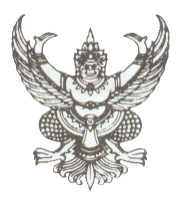 ส่วนราชการ    โรงเรียนสตรีเศรษฐบุตรบำเพ็ญ							ที่				          		วันที่               		เรื่อง     รายงาน.....................................................เรียน	ผู้อำนวยการโรงเรียนสตรีเศรษฐบุตรบำเพ็ญเนื่องด้วยกลุ่มสาระการงานอาชีพและเทคโนโลยี  ได้ส่งนักเรียนเข้าร่วมแข่งขันทักษะทางวิชาการ  งานศิลปหัตถกรรมนักเรียน ครั้งที่ 67  ในวันที่ 14  พฤศจิกายน 2562  ณ ศูนย์วิชาการการงานอาชีพ
(คหกรรม)  ณ โรงเรียนวชิรธรรมสาธิต จังหวัดกรุงเทพมหานคร  เพื่อคัดเลือกตัวแทนนักเรียนระดับเขตพื้นที่การศึกษามัธยมศึกษา เขต 2                     บัดนี้การจัดดำเนินกิจกรรมเสร็จสิ้นเรียบร้อยแล้ว  จึงเสนอรายงานผลการปฏิบัติกิจกรรมตามเอกสารที่แนบมาด้วยนี้                 จึงเรียนมาเพื่อโปรดทราบและพิจารณาลงชื่อ            (                                    )                    ครู...........................ลงชื่อ(                                    )หัวหน้ากลุ่มสาระ..................................................ความเห็นของแผนงานโรงเรียน  เสนอผู้อำนวยการพิจารณา  ..........................................................................ลงชื่อ(นางมยุลี  ปันทะโชต)หัวหน้างานแผนงานความเห็นของรองผู้อำนวยการกลุ่มบริหาร……………..  เสนอผู้อำนวยการพิจารณา .......................................................................... ลงชื่อ(                                )รองผู้อำนวยการกลุ่มบริหาร.....................ความเห็นของรองผู้อำนวยการกลุ่มบริหารงบประมาณ  เสนอผู้อำนวยการพิจารณา .......................................................................... ลงชื่อ                 )นางปรียานุช  สำเนียงสูง)รองผู้อำนวยการกลุ่มบริหารงบประมาณความเห็นของผู้อำนวยการโรงเรียน ทราบ ..........................................................................ลงชื่อ(นางสาวจุฑาธิณี  สิงหรัญ)ผู้อำนวยการโรงเรียน